Муниципальное Бюджетное Общеобразовательное Учреждение Николаевская средняя   школаСОГЛАСОВАНО                                                                                                                                         УТВЕРЖДАЮЗаместитель директора по УВР                                                                                                                    Директор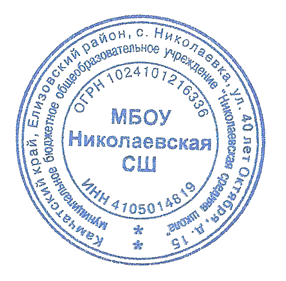 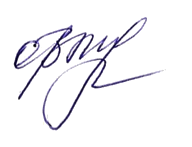 МБОУ Николаевская СШ                                                                                                                              МБОУ Николаевская СШ______________ ( Т.В.Ревенок)                                                                                                                  ______________________ ( О.В.Муравьёва)РАБОЧАЯ ПРОГРАММАпо  музыке, 3 классУМК «Перспектива»Учитель:      Дмитриева Наталья Дмитриевнас. Николаевка2018 - 2019  учебный годКАЛЕНДАРНО – ТЕМАТИЧЕСКОЕ ПЛАНИРОВАНИЕ по музыке в 3 классеЭлементы рабочей программыСодержание элементов рабочей программы1.Пояснительная записка  Рабочая программа разработана в соответствии с основными положениями Федерального государственного образовательного стандарта начального общего образования, требованиями Примерной основной образовательной программы ОУ, Концепции духовно-нравственного воспитания и развития личности гражданина России, а также планируемых результатов начального общего образования, с учетом возможностей учебно-методической системы  «Перспектива»,программы «Музыка»  для 1-4 классов, авторы В.В. Алеев, Т.И. Науменко, Т.Н.  Кичак (6-е изд., стереотип. – М.: Дрофа, 2015. Рабочая программа ориентирована на использование учебно-методического комплекта:- Музыка. 3кл.: учеб.для общеобразовательных учреждений / В.В. Алеев, Т.Н. Кичак. – 5-е изд., стереотип. - М.: Дрофа, 2015 - Музыка. 3кл.: Нотная хрестоматия и методические рекомендации для учителя: учебно-метод. пособие / Сост. В.В. Алеев, Т.Н. Кичак. – М.: Дрофа, 2015 - Музыка. 3кл.: Фонохрестоматия, CD /  В.В. Алеев – М.: Дрофа, 2015.	Цели и задачи программы:     -формирование основ  музыкальной культуры через эмоциональное активное  восприятие; - развитие художественного вкуса, интерес к музыкальному искусству и музыкальной деятельности;                                - воспитание   нравственных и эстетических чувств: любовь к Родине, гордость за достижения отечественного и мирового музыкального искусства, уважение к истории и духовным традициям России, музыкальной культуре её народов;- развитие образного и ассоциативного мышления и воображения, музыкальной памяти и слуха, певческого голоса, учебно-творческих способностей в различных видах музыкальной деятельности;- формирование умения воспринимать музыку и размышлять о ней, открыто и эмоционально выражать своё отношение к искусству, проявлять эстетические и художественные предпочтения, позитивную самооценку, самоуважение, жизненный оптимизм; - воплощение музыкальных образов при создании театрализованных и музыкально-пластических композиций, разучивании и исполнении вокально-хоровых произведений, игре на элементарных детских музыкальных инструментах; - проявление способности вставать на позицию другого человека, вести диалог, участвовать в обсуждении значимых для человека явлений жизни и искусства, продуктивно сотрудничать со сверстниками и взрослыми; импровизировать в разнообразных видах музыкально творческой деятельности; - применение  музыкальных знаний и представлений о музыкальном искусстве для выполнения учебных и художественно-практических задач,   разрешения проблемно творческих ситуаций в повседневной жизни. - понимание роли музыки в жизни человека, применение полученных знаний и приобретённого опыта творческой деятельности при организации содержательного культурного досуга во внеурочной и внешкольной деятельности;  - получение представлений об эстетических идеалах человечества, духовных, культурных отечественных традициях, этнической самобытности музыкального искусства разных народов.1.1. Описание места учебного предмета в учебном плане На изучение музыки во 3 классе начальной школы выделяется 34 часа (1 час в неделю, 34 учебные недели).1.2. Предметные результаты освоения конкретного учебного предмета развитие художественного вкуса, устойчивый интерес к музыкальному искусству и различным видам (или какому-либо виду) музыкально-творческой деятельности; развитое художественное восприятие, умение оценивать произведения разных видов искусств, размышлять о музыке как способе выражения духовных переживаний человека; общее понятие о роли музыки в жизни человека и его духовно-нравственном развитии, знание основных закономерностей музыкального искусства; представление о художественной картине мира на основе освоения отечественных традиций и постижения историко-культурной, этнической, региональной самобытности музыкального искусства разных народов; использование элементарных умений и навыков при воплощении художественно-образного содержания музыкальных произведений в различных видах музыкальной и учебно-творческой деятельности; готовность применять полученные знания и приобретенный опыт творческой деятельности при реализации различных проектов для организации содержательного культурного досуга во внеурочной и внешкольной деятельности; участие в создании театрализованных и музыкально-пластических композиций, исполнение вокально-хоровых произведений, импровизаций, театральных спектаклей, ассамблей искусств, музыкальных фестивалей и конкурсов и др.2.Содержание учебного предмета(на класс)«О чём рассказывает музыка» 34ч1. Картины природы в музыке.Изобразительность в музыке. Картины природы в музыке и изобразительном искусстве. Пространственные возможности в музыке. Симфонические картины. Выявление содержательной общности между музыкой, поэзией и живописью.2. Может ли музыка «нарисовать» портрет?Изобразительность в музыке. Музыкальный портрет и портрет в живописи. Выразительные возможности  музыки в изображении портрета: тема, динамика (громкость), тембр, ритм, лад, регистр, движение мелодии. Определение «музыкального» в разных портретах. 3. Сказка в музыке.Знакомство с музыкальными сказками. Выявление содержательной общности между музыкой, поэзией и живописью. Музыка может изображать, поэтому нужно уметь представить, «увидеть», о ком и о чём она рассказывает. Музыкальный образ.4. Вариации.Основы музыкальной грамоты. Многообразие в единстве. Вариации – музыкальное произведение, состоящее из завершенной по форме темы и последующего  ряда её видоизмененных повторений в фактуре, ладе, тональности, гармонии, соотношении контрапунктирующих голосов, тембре (инструментовке). Вариации в балете – технически сложный сольный классический танец.5. «Дела давно минувших дней...»Русская музыка: народная и композиторская. Запев – начало хоровой песни, исполняемое одним или несколькими певцами. Запевала – певец, начинающий пение, подхватываемое хором. Ротный запевала. Голосистый запевала. 6. «Здесь русский дух, здесь Русью пахнет...»  Композитор А.П. Бородин. Творческое наследие А.П. Бородина. Показать на музыкальном примере гениальной музыки А.П. Бородина воплощение героико-исторической тематики родного Отечества. «Музыка Бородина … возбуждает ощущение силы, бодрости, света; в ней могучее дыхание, размах, ширь, простор; в ней гармоническое задорное чувство жизни…»7. «На Руси родной, на Руси большой не бывать врагу...» Героико-патриотическая тема в музыкальных произведениях. Кантата – крупное вокально-инструментальное  произведение, обычно для солистов, хора и оркестра. Жанр вокально-инструментальной музыки. Встречаются кантаты торжественного, радостного, лирического, скорбного, повествовательного характера. История создания и содержание кантаты «Александр Невский» С.С. Прокофьев.8. Бег по кругу: рондо.Основы музыкальной грамоты. Рондо (от фр. – круг, движение по кругу) – форма в музыке или пьеса, в основе которой лежит несколько раз повторяющаяся (не менее 3 раз) одна главная тема (рефрен), чередующаяся с отличающимися друг от друга эпизодами. II четверть1. Бег по кругу: рондо.Основы музыкальной грамоты. Рондо (от фр. – круг, движение по кругу) – форма в музыке или пьеса, в основе которой лежит несколько раз повторяющаяся (не менее 3 раз) одна главная тема (рефрен), чередующаяся с отличающимися друг от друга эпизодами. 2-4. Какими бывают музыкальные интонации.Основы музыкальной грамоты. Интонация – воплощение художественного образа в музыкальных звуках: совокупность и изменяемость высоты нот, на какие ноты произносятся слоги, фонемы; свойство человеческой речи и пения; связующее звено между разговорной речью и музыкальной. Интонация в музыке – это одно из важнейших достижения тонкого музыкального содержания. Зерно-интонация. Выразительность в музыкальных произведениях. Основы музыкальной грамоты. Интонация – воплощение художественного образа в музыкальных звуках. Выразительность в музыкальных произведениях.5. Знаки препинания в музыке.Основы музыкальной грамотности. Знаки препинания в словесной и музыкальной речи. Лига, цензура, синкопа. Музыкальное предложение: фраза, кода, фермата, затакт, метр, модуляция.6. «Мороз и солнце, день чудесный...»Музыкальные средства выразительности: мелодия, лад, ритм, регистр, темп, динамика. Музыкальные образы, созданные композиторами по впечатлениям от природы.7-8. «Рождество Твоё, Христе Боже наш...» Песенность в вокальном жанре. Церковное песнопение. Музыка Православной церкви как часть художественной культуры России.III четверть 1. Колокольные звоны на Руси.В основе церковного колокольного звона лежит определенная мелодическая и ритмическая последовательность звуков, извлекаемых из различно настроенных колоколов.2. Музыка в храме.Песенность в вокальном жанре. Церковное песнопение. Музыка Православной церкви как часть художественной культуры России.3. Великие композиторы. М.И. ГлинкаВеликие композиторы, великие произведения. М.И. Глинка – основоположник русской классической музыки. Знакомство с биографией и творчеством М.И. Глинки.4. Что такое патриотизм.Патриотизм – любовь, эмоциональное отношение к Родине, выражающееся в готовности служить ей и защищать её от врагов. Патриотизм в музыкальных произведениях.5. Русский национальный герой Иван Сусанин. М.И. Глинка. Первая народная опера «Иван Сусанин» («Жизнь за царя»). История создания оперы. Либретто. Музыкальная драматургия, содержание и музыкальные характеристики героев.6. Прощай, Масленица!Роль праздников в жизни людей. Календарные праздники. Музыкальный фольклор как особая форма самовыражения. Музыка в народных обрядах и обычаях. Народные музыкальные игры.7-8. Музыкальная имитация.Имитация – повторение темы или мелодического оборота в каком-либо голосе музыкального произведения непосредственно вслед за другими голосами. Полифония. 9. Композиторы детям.Великие композиторы-классики, сочинявшие музыку для детей: П.И. Чайковский, Н.А. Римский-Корсаков, С.С. Прокофьев, В.А. Моцарт и др. Слушание и анализ музыкальных произведений.10. Картины, изображающие музыкальные инструменты. Музыкальные инструменты. Виды оркестров. Живописные полотна с изображением музыкальных инструментов и исполнителей.IV четверть 1. Жизнь и творчество Р. Шумана. Изучение развития музыки на примере произведений Ф.Шуберта. Ладовое развитие музыки. «Жизненные правила юного музыканта». Музыка немецкого романтизма в творчестве Р. Шумана.2. Струнные смычковые инструменты.Музыкальные смычковые инструменты (виола, скрипка, альт, виолончель, контрабас). Виды оркестров: симфонический¸ эстрадный, джазовый, духовой, парадных инструментов.3-4. С. Прокофьев симфоническая сказка «Петя и волк»Жанры музыки. Великие композиторы. Великие произведения. Музыкальная характеристика действующих лиц. Музыкальные инструменты в роли героев и действующих лиц симфонической сказки С. Прокофьева «Петя и волк».5. Песни о войне. День Победы.Познакомить с фронтовыми песнями, их жанрами, тематикой, особенностями. Рекрутская песня – единство противоположных мотивов: патриотического и бытового. 6. Легко ли быть музыкальным исполнителем?Исполнитель – музыкант-инструменталист ил певец, исполняющий музыкальное произведение  или отдельную партию в опере, хоре, оркестре.7. Выдающиеся музыканты-исполнители. Музыкальное исполнительство. Знакомство с выдающимися отечественными  музыкантами-исполнителями – пианистом С. Рихтером и певцом И. Козловским. Слушание произведений в исполнении С. Рихтера и И. Козловского.8. Концертные залы мира.Большой зал Московской консерватории им. П. И. Чайковского. Золотой зал музыкального собрания (Вена). Кода – дополнительный раздел, возможный в конце музыкального произведения.9. Урок - концерт.3. Критерии оцениванияКонтроль осуществляется в следующих видах: - входной, текущий, тематический, итоговый.Форма контроля:- устный опрос;- самостоятельная работа;- тест.Промежуточная аттестация проводится в соответствии с Уставом образовательного учреждения в форме теста.Критерии оценки.1.Проявление интереса к музыке,непосредственный эмоциональный отклик на неё.2.Высказывание о прослушанном или исполненном произведении,умение пользоваться прежде всего ключевыми знаниями в процессе живого восприятия музыки.3.Рост исполнительских навыков,которые оцениваются с учётом исходного уровня подготовки ученика и его активности в занятиях.Слушание музыки.На уроках проверяется и оценивается умение учащихся слушать музыкальные произведения,давать словесную характеристику их содержанию и средствам музыкальной выразительности,умение сравнивать,обобщать; знание музыкальной литературы.Учитывается:-степень раскрытия эмоционального содержания музыкального произведения через средства музыкальной выразительности;-самостоятельность в разборе музыкального произведения;-умение учащегося сравнивать произведения и делать самостоятельные обобщения на основе полученных знаний.                                             Нормы оценок.Оценка «5»:дан правильный и полный ответ,включающий характеристику содержания музыкального произведения,средств музыкальной выразительности,ответ самостоятельный.Оценка «4»:ответ правильный,но неполный:дана характеристика содержания музыкального произведения,средств музыкальной выразительности с наводящими(1-2) вопросами учителя.Оценка «3»:ответ правильный,но неполный,средства музыкальной выразительности раскрыты недостаточно,допустимы несколько наводящих вопросов учителя.Оценка «2»:ответ обнаруживает незнание и непонимание учебного материала.Хоровое пение.Для оценивания качества выполнения учениками певческих заданий необходимо предварительно провести индивидуальное прослушивание каждого ребёнка,чтобы иметь данные о диапазоне его певческого голоса.Учёт полученных данных,с одной стороны, позволит дать более объективную оценку качества выполнения учеником певческого задания,с другой стороны-учесть при выборе задания индивидуальные особенности его музыкального развития и,таким образом,создать наиболее благоприятные условия опроса. Так,например,предлагая ученику исполнить песню,нужно знать рабочий диапазон его голоса и,если он не соответствует диапазону песни,предложить ученику исполнить его в другой,более удобной для него тональности или исполнить только фрагмент песни:куплет,припев,фразу.Нормы оценок.«5»:-знание мелодической линии и текста песни;-чистое интонирование и ритмически точное исполнение;-выразительное исполнение.«4»:-знание мелодической линии и текста песни;-в основном чистое интонирование,ритмически правильное;-пение недостаточно выразительное.«3»:-допускаются отдельные неточности в исполнении мелодии и текста песни;-неуверенное и не вполне точное,иногда фальшивое исполнение,есть ритмические неточности;-пение невыразительное.«2»:-исполнение неуверенное,фальшивое.№п/пТемаПланируемые результаты обученияПланируемые результаты обученияКол –во часовДатаДатаДатаДатаДата№п/пТемаПредметные умения (освоение предметных знаний)УУД (научить учится)Кол –во часовПланПланФактФактФактРоссия – Родина моя (5ч)Россия – Родина моя (5ч)Россия – Родина моя (5ч)Россия – Родина моя (5ч)Россия – Родина моя (5ч)Россия – Родина моя (5ч)Россия – Родина моя (5ч)Россия – Родина моя (5ч)Россия – Родина моя (5ч)Россия – Родина моя (5ч)1Мелодия – душа музыки.Мелодия основное свойство русской музыки. Композитор П. Чайковский.Соблюдать основные правила урока – как можно общаться с музыкой, не перебивая ее звучания.Размышлять о музыкальных произведениях как способе выражения чувств и мыслей человека, эмоционально откликаться на искусство.Р: умение понятно, точно, корректно излагать свои мысли;К:оценивать  и 
осмыслять результаты своей  деятельности.П:умение отвечать на вопросы; работать с рисунками; составлять рассказ по рисунку.Л:этические чувства, прежде всего доброжелательность и эмоционально-нравственная отзывчивость; уважительное отношение к иному мнению.12Природа и музыка. Лирические образы русских романсов.Уметь ориентироваться в музыкальных жанрахУметьвыявлять жанровое начало  музыки;оценивать эмоциональный характер музыки и определять ее образное содержание;Определять средства музыкальной выразительности.К: оценивать  и осмыслять результаты своей  деятельности; Р:определять общие свойства  и  признаки предметов (по результатам наблюдения, объяснений учителя).П: подбирать  ассоциативные  ряды к художественным произведениями различных видов искусства.Л:навыки сотрудничества в разных ситуациях; умение не создавать конфликтов, находить выходы из спорных ситуаций.13Виват, Россия! Наша слава – Русская держава.Образы защитников Отечества в музыке.Уметь:  эмоционально откликнуться на музыкальное произведение; Уметь выразить свое впечатление в пении, игре или пластике;Р: объективное оценивание своего вклада в решение общих задач коллектива;К:согласование и координация деятельности с другими ее участниками;П: замечать изменения, происходящие с объектом.Л:организация самостоятельной работы; формирование этических чувств, доброжелательности, эмоционально – нравственной отзывчивости.14Кантата «Александр Невский». С. ПрокофьевУметь эмоционально откликнуться на музыкальное произведение:Уметь выразить свое впечатление в пении, игре или пластике; Продемонстрировать знания о различных видах музыки,К:овладение умениями совместной деятельности; Р:овладение способностями принимать и сохранять цели и задачи учебной деятельности, поиска средств ее осуществления в разных формах и видах музыкальной деятельности.П: овладение логическими действиями сравнения, анализа, синтеза, обобщенияЛ:развитие  чувства гордости за свою Родину, российский народ и историю России, осознание своей этнической и национальной принадлежности.15Опера «Иван Сусанин». Формирование представления о роли музыки в жизни человека, в его духовно-нравственном развитии;Формирование основ музыкальной культуры, в том числе на материале музыкальной культуры родного края;3.Умение воспринимать музыку и выражать свое отношение к музыкальным произведениям;К: приобретение умения осознанного построения речевого высказывания о содержании, характере, особенностях языка музыкальных произведений разных эпох;Р: овладение способностями принимать и сохранять цели и задачи учебной деятельности, поиска средств ее осуществления в разных формах и видах музыкальной деятельности;П: формулировать собственное мнение и позицию.Л:развивать чувства сопричастности и гордости  за свою Родину; чувство гордости за свою Родину, российский народ и историю России; осознание своей этнической принадлежности.1День полный событий (4ч)День полный событий (4ч)День полный событий (4ч)День полный событий (4ч)День полный событий (4ч)День полный событий (4ч)День полный событий (4ч)День полный событий (4ч)День полный событий (4ч)День полный событий (4ч)1Образы утренней природы в музыке.Умение воспринимать музыку и выражать свое отношение к музыкальным произведениям;Умение эмоционально и осознанно относиться к музыке;Понимать содержание, интонационно-образный смысл произведений разных жанров и стилей;Р: освоение способов решения проблем творческого и поискового характера в процессе восприятия музыкальных сочинений. К: приобретение умения осознанного построения речевого высказывания о содержании, характере, особенностях языка музыкальных произведений.П: овладение навыками смыслового прочтения содержания «текстов» различных музыкальных стилей и жанров в соответствии с целями и задачами деятельности.Л:целостный, социально ориентированный взгляд на мир в его органичном единстве и разнообразии природы, культуры на основе сопоставления произведенийрусской музыки и музыки других стран;развитие музыкально-эстетического чувства, проявляющего себя в эмоционально-ценностном отношении к искусству112Портрет в музыке Формирование устойчивого интереса к музыке и различным видам (или какому-либо виду) музыкально-творческой деятельности;Умение воплощать музыкальные образы при создании театрализованных и музыкально-пластических композиций, исполнении вокально-хоровых произведений, в импровизациях;Р: овладение способностями принимать и сохранять цели и задачи учебной деятельности, поиска средств ее осуществления в разных формах и видах музыкальной деятельностиК:продуктивное сотрудничество (общение, взаимодействие) со сверстниками при решении различных музыкально-творческих задач на уроках музыки.П: освоение способов решения проблем творческого и поискового характера в процессе восприятия, исполнения, оценки музыкальных сочинений.Л:формирование этических чувств доброжелательности и эмоционально-нравственной отзывчивости, понимания и сопереживания чувствам других людей; развитие музыкально-эстетического чувства, проявляющего себя в эмоционально-ценностном отношении к искусству113«В детской». Игры и игрушки. На прогулке. Вечер.Воспринимать музыку различных жанров, размышлять о музыкальных произведениях как способе выражения чувств и мыслей человека; Умение воспринимать музыку и выражать свое отношение к музыкальным произведениям; Умение эмоционально и осознанно относиться к музыкеР: освоение начальных форм познавательной и личностнойРефлексии. К: приобретение умения осознанного построения речевого высказывания о содержании, характере, особенностях языка музыкальных произведений.П: овладение логическими действиями сравнения, анализа, обобщения, в процессе интонационно-образного анализа музыкальных сочинений.Л:умение наблюдать за разнообразными явлениями жизни и искусства в учебной деятельности, их понимание и оценка; развитие мотивов учебной деятельности и личностного смысла учения;  овладение навыками сотрудничества с учителем и сверстниками.114Урок-концертИтоговый тестза IчетвертьУмение воплощать музыкальные образы при создании театрализованных и музыкально-пластических композиций, исполнении вокально-хоровых произведений, в импровизациях.Исполнять музыкальные произведения разных форм и жанров.Р: использовать речь для регуляции своего действия;  контролировать и оценивать процесс и результат деятельности. К: адекватно оценивать собственное поведение и поведение окружающих.Л:ориентация в культурном многообразии окружающей действительности; участие в музыкальной жизни класса, школы, города и др..11О России петь, что стремиться в храм (7ч)О России петь, что стремиться в храм (7ч)О России петь, что стремиться в храм (7ч)О России петь, что стремиться в храм (7ч)О России петь, что стремиться в храм (7ч)О России петь, что стремиться в храм (7ч)О России петь, что стремиться в храм (7ч)О России петь, что стремиться в храм (7ч)О России петь, что стремиться в храм (7ч)О России петь, что стремиться в храм (7ч)1Два музыкальных обращения к Богородице («Аве Мария» Ф.Шуберта, «Богородице Дево, радуйся» С.Рахманинова)Узнавать жанры церковной музыки.Р: самостоятельно различать  мелодики русского и зарубежного религиозного искусства.П: определять образный строй музыки с помощью словаря эмоций.К:адекватно оценивать собственное поведение и поведение окружающих.Л:знать религиозные праздники России.112Образ матери в музыке, поэзии, живописи. Древнейшая песнь материнства. Эмоционально-образное родство образовПрослушивание:К.Глюк «Мелодия»( оп.«Орфей и Эвридика»)Ф.Шуберт «Аве, Мария!»Познакомить с величайшей Святыней Руси – Иконами Божией Матери.Р: самостоятельно ориентироваться в Православных праздниках.П: иметь представление о песнопении, религиозных праздниках, богослужении и молитвах воспевающих красоту материнства.К: исполнять песни о матери.Л:ценить и уважать свою мать.113Образ матери в современном искусствеУметь соблюдать в пении певческую установку, делать разбор музыкальных произведенийР: овладение способностями принимать и сохранять цели и задачи учебной деятельности, поиска средств ее осуществления в разных формах и видах музыкальной деятельностиП: отвечать на вопросы учителя.К: исполнять песни о матери.Л:ценить и уважать свою мать.114Праздники Православной церкви. Вход Господень в Иерусалим (Вербное воскресенье)Прослушивание:Э.Л.Уэббер «Осанна»( рок-оп.«Иисус Христос суперзвезда»)Принятие духовной музыки как части музыкальной культуры страны.Р: Самостоятельно иметь представление о религиозных праздниках.П: знать жанры церковной музыки.К: Обнаруживать сходство и различие произведений религиозного искусства.Л:Приобщаться страдициямправославной церкви.115Музыкальный образ праздника в классической и современной музыкеУметь делать музыкальный разбор, определять музыкальный характерР: знать песни о героических событиях истории Отечества.П: познать выразительность музыкальной и поэтической речи.К:приобретение умения осознанного построения речевого высказывания о содержании, характере, особенностях языка музыкальных произведений.116Святые земли Русской: княгиня Ольга, князь Владимир. Жанры величания и баллады в музыке и поэзии.Расширить представление о Православных Святых.Р: Самостоятельно ориентироваться в терминах.П: отвечать на вопросы учителя.К: адекватно оценивать собственное поведение и поведение окружающих.Л:уважать историю Родины.117Музыка на новогоднем празднике.Итоговый тестзаIIчетвертьЗнать русские народные инструменты. Уметь ориентироваться в записи несложных оркестровых партитур. Уметь различать музыку по настроению, по характеруР: Самостоятельно ориентироваться в терминах.П: отвечать на вопросы учителя.К: исполнять песни о матери.Л:уважать историю Родины.11Гори, гори ясно, чтобы не погасло! (3ч)Гори, гори ясно, чтобы не погасло! (3ч)Гори, гори ясно, чтобы не погасло! (3ч)Гори, гори ясно, чтобы не погасло! (3ч)Гори, гори ясно, чтобы не погасло! (3ч)Гори, гори ясно, чтобы не погасло! (3ч)Гори, гори ясно, чтобы не погасло! (3ч)Гори, гори ясно, чтобы не погасло! (3ч)Гори, гори ясно, чтобы не погасло! (3ч)Гори, гори ясно, чтобы не погасло! (3ч)1Былина как древний жанр русского песенного фольклора. Былина о Добрыне Никитиче. Былина о Садко и Морском цареУметь определять на слух основные жанры музыки; различать  интонационно музыкальную картину моря.Р: Самостоятельноопределять муз.темы главных героев.П:  называть и объяснять основные термины оперы.К: интонационно узнавать образы героев.Развивать ассоциативную связь музыки и художественного произведения. 1 12Образы народных сказителей в русских операх (Баян и Садко). Образ певца-пастушка ЛеляПрослушивание:Глинка «Первая песня Баяна»( оп.«Руслан и Людмила»)Римский-Корсаков «Песня Садко»( оп. «Садко»)Рассуждать о смысле и значении оперного искусства; различать контрастные средства выразительности образов.Р: самостоятельно рассуждать о значении режиссера, дирижера и композитора в опере.П: понимать смысл терминов.К: передавать свои муз.впечатления в рисунке.Л:Рассуждать  о смысле и значении опер-сказок.113Масленица – праздник русского народа. Звучащие картины. Сцена «Прощание с Масленицей» из оперы «Снегурочка» Н.Римского-КорсаковаРазличать мелодии в народном стиле.Р: самостоятельно сравнивать взаимосвязь музыки и художественного произведения.П: отвечать на вопросы учителя.К: разучивание масленичных песен.Л:хранить традиции русского народа. 1 1В музыкальном театре (6ч)В музыкальном театре (6ч)В музыкальном театре (6ч)В музыкальном театре (6ч)В музыкальном театре (6ч)В музыкальном театре (6ч)В музыкальном театре (6ч)В музыкальном театре (6ч)В музыкальном театре (6ч)В музыкальном театре (6ч)1Опера «Руслан и Людмила» М.Глинки. Образы Руслана, Людмилы, Черномора.Различать средства музыкальной выразительности в изображении героев оперы-сказки.Р: самостоятельноопределять муз.темы главных героев.П:  называть и объяснять основные термины оперы.К: интонационно узнавать образы героев.Л:развивать ассоциативную связь музыки и художественного произведения.112Опера «Руслан и Людмила». Образы Фарлафа, Наины. Увертюра.Различать средства музыкальной выразительности в изображении героев оперы-сказки.Р: самостоятельноопределять муз.темы главных героев.П:  называть и объяснять основные термины оперы.К: интонационно узнавать образы героев.Л:развивать ассоциативную связь музыки и художественного произведения.113Опера «Орфей и Эвридика» К.Глюка. Контраст образов (Хор фурий.Мелодия).Различать контрастные средства выразительности образов.Р: Самостоятельно определять музыкальные темы главных героев.П: понимать значения терминов.К: с помощью мимики и жестов передавать характер персонажей.Л: развивать ассоциативную связь музыки и этноса.114Опера «Снегурочка» Н.Римского-Корсакова. Образ Снегурочки. Образ царя Берендея. Танцы и песни в заповедном лесу. Образы природы в музыке Н.Римского-КорсаковаРассуждать о смысле и значении оперного искусства.Р: самостоятельно рассуждать о значении режиссера, дирижера и композитора в опере.П: понимать смысл терминов.К: передавать свои муз.впечатления в рисунке.Л:рассуждать  о смысле и значении опер-сказок.115«Океан – море синее» вступление к опере «Садко». Образы добра и зла в балете «Спящая красавица» П.ЧайковскогоПрослушивание:Н.А.Римский-Корсаков опера «Садко» - фрагм.ПрослушиваниеП.Чайковский балет «Спящая красавица» -фрагментыРазличать  интонационно музыкальную картину моря.Сравнительный анализ оперы и балета.Р: Самостоятельно передавать содержание оперы-былины.П: раскрывать  и объяснять с помощью каких средств композитор изображает море.К: выполнять живописно-творческую работу.Л:анализировать художественно-образное содержание оперы; выявлять связь музыки и танца.116Мюзиклы: «Звуки музыки» Р.Роджерса. «Волк и семеро козлят на новый лад» А.РыбниковаПрослушивание:А.Рыбников мюзикл «Волк и семеро козлят на новый лад»Р.Роджерс «Урок музыки» ( из мюзикла «Звуки музыки»)Уметь выявлять современные музыкальные жанры: мюзикл.Р: Уметь представление о синтезе музыки, танца, пения, сцен. действия.П: понимать отличительные особенности  зарубежных и отечественных мюзиклов.К: исполнение сцен из мюзиклов.Л:выявлять основные отличия оперы от мюзикла.11В концертном зале (5ч)В концертном зале (5ч)В концертном зале (5ч)В концертном зале (5ч)В концертном зале (5ч)В концертном зале (5ч)В концертном зале (5ч)В концертном зале (5ч)В концертном зале (5ч)В концертном зале (5ч)1Жанр инструментального концерта. Концерт № 1 для фортепиано с оркестром П.Чайковского. Народная песня в Концерте.Прослушивание:П. Чайковский «Концерт № 1»для ф-но с орк.Расширить понятие единства композитора, исполнителя, солиста, слушателя и симфонического оркестра.Р: Самостоятельно ориентироваться в терминах.П: различать главные и побочные темы «Концерта»К: выполнить творческое задание.Л:Узнавать тембры музыкальных инструментов.112Музыкальные инструменты –флейта, скрипка. Образы музыкантов в произведениях живописи. Различать на слух старинную и современную музыку.Узнавать на слух звучание флейты и скрипки.Формирование основ музыкальной культуры, в том числе на материале музыкальной культуры родного краяР: Самостоятельно узнавать тембр флейты.П: стилевые особенности старинной и современной музыки.К: наблюдать за развитием музыки разных форм и жанров.Л:Узнавать тембры музыкальных инструментов.113Сюита Э.Грига «Пер Гюнт» из музыки к драме Г.Ибсена. Контрастные образы и особенности их музыкального развития: «Утро», «В пещере горного короля». Женские образы сюиты, их интонационная близость: «Танец Анитры», «Смерть Озе», «Песня Сольвейг»Знать понятие сюита.Р: Самостоятельно определять муз. темы.П: самостоятельно называть части сюита.К: выполнение творческого задания.Л: Уважать творчество зарубежных композиторов.114Симфония № 3 («Героическая») Л.Бетховена (1 и 2 части) Особенности интонационно-образного развития образов.Прослушивание:Фрагменты из симфонии.Различать контрастные средства выразительности.Р: самостоятельно определять муз. темы.П: ориентироваться в динамических оттенках.К:дирижирование главных тем.Л:Уметь анализировать сюжетную линию.115Финал Симфонии № 3. Мир Бетховена: выявление особенностей музыкального языка композитора(инструментальные и вокальные сочинения)Прослушивание: Л.Бетховен «Соната № 14» («Лунная»  «К Элизе»Различать контрастные средства  сонаты.Р: самостоятельно различать стилевые особенности муз.произведений.П: ориентироваться в видах и жанрах музыки.К:исполнение песни.Л:уметь анализировать сюжетную линию произведения.11Чтоб музыкантом быть, так надобно уменье (4ч)Чтоб музыкантом быть, так надобно уменье (4ч)Чтоб музыкантом быть, так надобно уменье (4ч)Чтоб музыкантом быть, так надобно уменье (4ч)Чтоб музыкантом быть, так надобно уменье (4ч)Чтоб музыкантом быть, так надобно уменье (4ч)Чтоб музыкантом быть, так надобно уменье (4ч)Чтоб музыкантом быть, так надобно уменье (4ч)Чтоб музыкантом быть, так надобно уменье (4ч)Чтоб музыкантом быть, так надобно уменье (4ч)1Музыка в жизни человека. Песни о чудодейственной силе музыки. Джаз – одно из направлений современной музыки.Прослушивание: Дж. Гершвин «Я поймал звуки джаза», «Колыбельная»( из оп.«Порги и Бесс»)Различать и узнавать ритмы джазовой музыки.Р: самостоятельно сравнивать джазовые композиции.П:  ориентироваться в особенностях  музыкального языка джаза.К:знать известных джазовых музыкантов-исполнителей.Л: импровизировать джазовые мелодии.112Мир композиторов: Г.Свиридов (маленькие кантаты) и С.Прокофьев («Шествие солнца»), особенности стиля композитораПризыв к радости (Ода «К радости» из Симфонии № 9 Л.Бетховена).Различать особенности мелодики, тембра музыки Прокофьева и Свиридова.Р: Самостоятельно различать и узнавать музыкальные интонации.П: различать , как с развитием музыки меняются краски звучания.К: Выполнение творческого задания.Л:определять жанры музыкальных произведений.113Особенности музыкального языка разных композиторов: Э.Григ («Утро»), П.Чайковский («Мелодия»), В.Моцарт («Симфония № 40»)Различать музыкальную речь разных композиторов.Р: Самостоятельно различать музыкальную речь разных композиторов.П: определять особенности построения формы муз. сочинений.К: исполнение песен.Л:слушать  музыкальные сочинения разных жанров и стилей.114Итоговый тестзаIVчетвертьДиагностика музыкального развития учащихся 3 классаЗнать мелодии прошлого, которые  известны всему миру.Р: Самостоятельно различать  музыкальную речьразных композиторов.П: определять характерные черты языка современной музыки.К: определять жанровую принадлежность музыкального произведения. Л:Уважительно относится к музыке разных композиторов.11